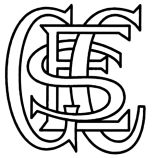 Grewelthorpe CE Primary SchoolCross Hills, Grewelthorpe,Ripon, North Yorkshire HG4 3BHTelephone: 01765 658287Email: admin@gfschools.co.ukWebsite: https://grewelthorpeschool.co.uk Head Teacher: Mrs P Acheson March 2021Dear ParentsRe: School MealsPlease find attached the menu for school meals for next term.   Please complete the choices for your child and return to school as soon as possible and by Tuesday 23rd March at the latest.  As the cook orders and prepares the exact number of meals based on the menu choices you make, it is important that you return your menu by this date.  If your child would prefer to have a Jacket Potato or sandwich as an alternative to the main meal offered, please indicate this on the menu choices sheet.  Your child can only have a maximum of 2 jacket potato/sandwiches options per week to ensure we are complying with a healthy balanced diet.We are happy for children to mix and match if they would prefer to bring a packed lunch from home on some days, unfortunately however once orders are made, these need to be for the full term.  If your child chooses to bring a packed lunch when they have ordered a school meal, these will still be charged to parents as the food orders will already have been made to the suppliers.  The weeks that each menu is served are given at the top of the menu.  A copy of this menu will also be available throughout the Summer Term on our school website:  If we do not receive a menu from you by Tuesday 23rd March, it will be assumed that your child will be bringing in a packed lunch from home and a school meal will not be available for them.  Yours sincerelyJanet SimpsonSchool Administrator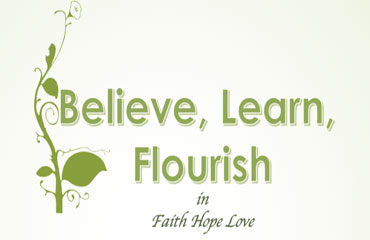 